Date: 21st July 2021	TO:	The Police and Crime Commissioner, Chief Constable and Members of the Joint Audit Committee (Mr A Morgan, Mr M Evans, Ms K Curran, Ms Lynne Hamilton and Mr M MacDonald)Copy to:	Chief Finance Officer  		Director of FinanceACPO and Senior Officers/Staff 		Representatives from TIAA and Wales Audit Office		Press and LibrariesDear Sir/Madam,A meeting of the Joint Audit Committee will be held on Wednesday 28th July 2021 at 10am via Skype for Business for the transaction of the business on the attached agenda.  Members of the Press and Public may attend this meeting.  To participate through the medium of Welsh, Members of the Public are required to provide at least 7 day’s notice to guarantee such provision as notified on our website.  Should we receive late notification we will do our best to provide this service but cannot guarantee.Yours faithfully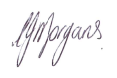 Mrs Carys F MorgansChief of StaffEncl.A  G  E  N  D  AIntroductions and Apologies for absence Declarations of interestTo confirm the minutes of the meeting held on 25th of March 2021 Matters for ScrutinyTo consider the following reports of the internal auditors:Compliance Review of Contract Management – Pembrey Dog Section Development ICT Review of ICT Disaster Recovery Assurance Review of Governance – Community Engagement Assurance Review of Budgetary Control Assurance Review of Procurement – Strategic Lead Assurance Review of Early Action Together To consider the Summary Internal controls Assurance (SICA) Report 2020/21 To receive the Audit Strategy and Annual Internal Audit Plan 2021/22 To receive the Internal Audit Annual report 2020/21  To receive the Internal Audit Follow up review 2020/21 To receive the Audit enquiries to those charged with governance and management letter To receive the draft 2020/21  Letters of Representation Police & Crime Commissioner Chief Constable To consider the draft version of ISA260 - Wales Audit Office Audit of 2020/21  Accounts Report Comfort Break – 10 minsTo consider the draft Annual Statement of Accounts for 2020/21Group Accounts Chief Constable Accounts HIMCFRS – Crime Data Integrity input The information contained in the following four reports below have been subjected to the requirements of the Freedom of Information Act 2000, Data Protection Act 1998 and the Office of the Police and Crime Commissioner for Dyfed-Powys’ public interest test and are deemed to be exempt for publication under section 13 of Schedule 12A Local Government Act 1972.Matters for DiscussionTo consider the Force significant Corporate Risks To consider the OPCC significant Corporate Risks  To receive an update from the Audit Governance Group meeting 6th July 2021 Fraud activity update Members Updates Succession Planning and Appointment of a new Chair Any other business 